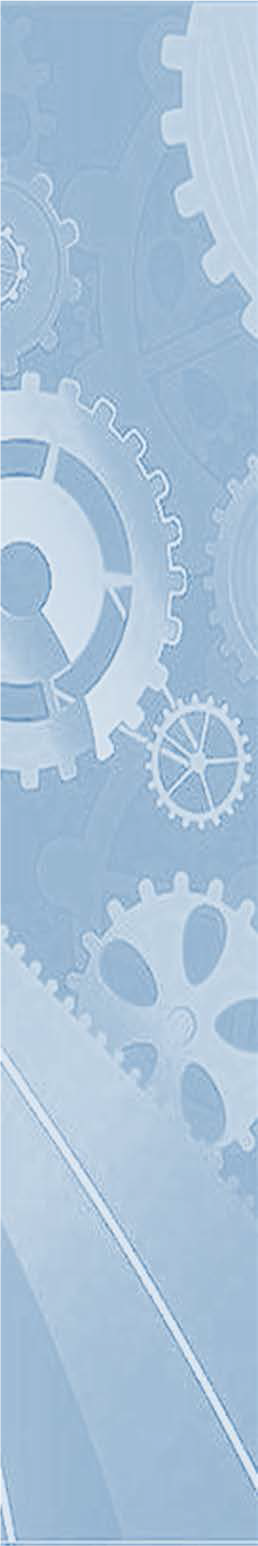 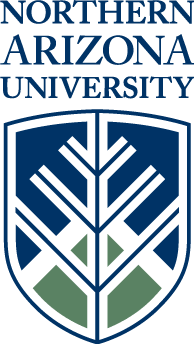 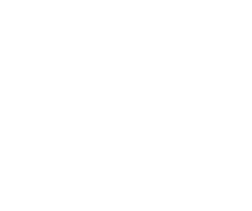 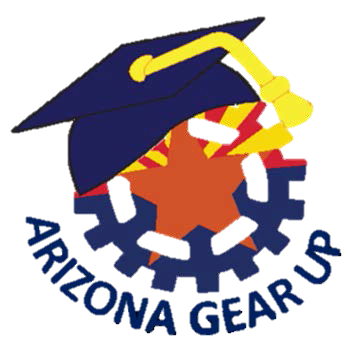 Mayo 1, 2017Querida GEAR UP Familia de <<Nombre>> <<Apellido>>,¡Felicitaciones! Estoy encantando de informarle que su estudiante GEAR UP de 11avo. grado ha sido seleccionado para asistir a la Northern Arizona University (NAU) (Universidad del Norte de Arizona ) Academia de Liderazgo GEAR UP de Verano (GUSLA), la cual se lleva a cabo del 11 al 16 de junio, 2017 en el campus de NAU en Flagstaff, Arizona.GUSLA es una excitante oportunidad para su joven de conocer estudiantes GEAR UP de todo Arizona mientras participa en actividades enfocadas en el desarrollo de habilidades de liderazgo, habilidades de vida, habilidades de aprendizaje para aprender y conocimiento universitario. Durante GUSLA, mientras viven en pasillos residenciales (dormitorios) en el campus de NAU bajo cerrada supervisión, su joven participará en: Entrenamiento de Excelencia Académica y Personal proporcionado por personal calificado de una compañía de entrenamiento internacionalmente reconocida -  Seeds Training (www.seedstraining.com)El Challenge Ropes Course de NAU (Programa para promover trabajo en Equipo) es una serie de actividades de aprendizaje con base en aventuras que construyen comunidad entre los estudiantes mientras trabajan juntos a través de retos mentales y físicos para que tanto el grupo y los individuos puedan tener éxito. Talleres sobre Conocimiento de Ayuda financiera y Universidad Proyecto de servicio a la comunidad Visitas al campus, que ofrecerán oportunidades para que los estudiantes vean el Campus de NAU en una forma interactiva. Actividades supervisadas apropiadas a la edad tales como deportes, artes y artesanías, ejercicio en grupo, etc.   También habrá un Concurso de Talentos y un Baile. Favor de ver el Manual de Padres para más información sobre estas actividades.  Todos los estudiantes seleccionados para asistir a GUSLA reciben una Beca GEAR UP para asistir, así que no hay cargo por participación. Transporte de y a NAU será proporcionado por su distrito escolar – su Coordinador de GEAR UP les proporcionará detalles acerca de los tiempos para recoger y dejar a los estudiantes y las localidades. Si un conflicto inesperado sucediera y su niño no pudiera asistir a GUSLA, es importante que deje saber inmediatamente al Coordinador de GEAR UP de su escuela para que otro estudiante, quien fue puesto en una “lista de espera”, pueda ser seleccionado para asistir en su lugar. Le recomendamos que solicite una copia del Manual de Padres GUSLA a su Coordinador GEAR UP. El Manual de Padres GUSLA (en inglés y español) también puede ser encontrado en nuestro sitio en la red, http://nau.edu/COE/Gear-Up/Cohort-Student-Services. Este Manual proporciona detalles importantes acerca de GUSLA. Si usted tiene preguntas adicionales, favor de ponerse en contacto conmigo o el Coordinador GEAR UP de su escuela. ¡Estoy en espera de dar la bienvenida a su estudiante GEAR UP a GUSLA para una experiencia que cambia la vida en junio 2017!  Sinceramente,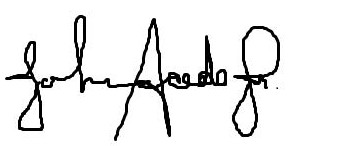 John ‘Tie Guy’ Acedo
Director de GUSLA 